APPEALS FORM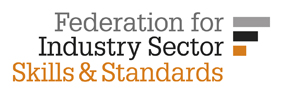 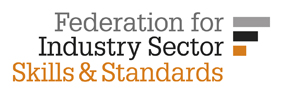 BASIC DETAILS (to be completed by person making the appeal)BASIC DETAILS (to be completed by person making the appeal)BASIC DETAILS (to be completed by person making the appeal)BASIC DETAILS (to be completed by person making the appeal)Appeal by (contact name)Organisation namee-mailPhoneAppeal made bySystem number (e.g. ACW ref)Apprentice NameFramework Name and versionFramework levelPathway NameBackground: (include any reasons why this case should be given special consideration)
Date Background: (include any reasons why this case should be given special consideration)
Date Background: (include any reasons why this case should be given special consideration)
Date Background: (include any reasons why this case should be given special consideration)
Date CERTIFICATION BODY (to be completed by the Certification Body)CERTIFICATION BODY (to be completed by the Certification Body)CERTIFICATION BODY (to be completed by the Certification Body)CERTIFICATION BODY (to be completed by the Certification Body)Body nameReviewed by (contact name)System reference numberWhere you aware of this appeal Comments:
Date Comments:
Date Comments:
Date Comments:
Date FISSS DECISION (to be completed FISSS)FISSS DECISION (to be completed FISSS)FISSS DECISION (to be completed FISSS)FISSS DECISION (to be completed FISSS)Reviewed byDecision confirmed bySummary:
Decision:
Action:Date Summary:
Decision:
Action:Date Summary:
Decision:
Action:Date Summary:
Decision:
Action:Date 